Tenant Based Rental Assistance (TBRA)2020 Application Available Funding: $1,400,000 (approx.)Application ProcessSubmittal Requirements The Kansas Housing Resources Corporation (KHRC) must receive one original of the application before 4:00 p.m. on Tuesday June 30, 2020.  An acknowledgment (receipt) will be provided upon request.  Applications submitted via mail or other delivery system should be sent using that company’s return receipt process, as this will be your notice that the application has been received. Submit the application package to:  Kansas Housing Resources CorporationAttn: TBRA Program Manager-3803Eligible Applicants  HOME Program funds for the Tenant Based Rental Assistance program will be made available to local units of government, public housing authorities, and non-profit agencies on a competitive basis. Applicants must have demonstrated experience managing a tenant based rental assistance program.Standard Application Forms In an effort to provide the required information to the review team, to reduce required paperwork, and to encourage all eligible applicants to participate, only applications on standard forms will be considered. A complete set of forms must be submitted.Application InstructionsApplications must include the following: Funding Summary (form provided in Application)Statement of Assurances and Certifications (form provided in Application)Narratives – Project Need and Project ImpactBudget WorksheetAdministrative Plan, must include Violence Against Women Act (VAWA) procedures if applying for a subsidy programThe applicants should review the entire application form and instructions before beginning to prepare the application. Applicants must submit one original of the application.Only information received by the Kansas Housing Resources Corporation prior to the application deadline will be considered in the selection process. Failure to submit required information will be grounds for rejection of the application.Ratings Criteria (750 Points Maximum)Project Need (300 points maximum)Applicants will receive up to 300 points based on comparison with other TBRA Project Need descriptions according to the following criteria: The application should provide identification and documentation of how the level of need for the TBRA request was determined by the applicant. Information should include the number of families on the current waiting list, the number of families currently receiving assistance, the total population and per capita income of the community, the proposed program tenants who fall at or below 30% of the median income, the proposed number of homeless, disabled, elderly, or single parent households, and those paying over 50% of their income for rent. Project Impact (300 points maximum)Applicants will receive up to 300 points based on comparison with other TBRA Project Impact descriptions according to the following criteria: The applicant must describe how the program design addresses the identified need, how this program will enhance the community, and how this program will further the intent of providing housing to very-low income persons. The number of Section 8 or TBRA tenants from the/a previous year who moved to a Section 8 program or to self-sufficiency should be indicated. Other measures of success for previous tenants who received rental subsidies but later moved to self-sufficiency may be indicated. If services are offered in conjunction with rental assistance (e.g., homeless case management, disability support services, etc.) those services and the populations receiving them should be described. Note that participation in offered services cannot be a requirement for receiving TBRA. 3.   Capacity (100) PointsAdministrative Plans will be evaluated. Areas reviewed will include the minimum requirements for the Administrative Plan indicated in the KHRC TBRA Policy. Points will be awarded for rental housing experience, administrative support for previous TBRA grant awards (if applicable), proposed marketing efforts to the proposed geographical area, and accuracy of reports if previous TBRA grant awards have been made. Compliance review issues for existing TBRA grantees will be considered. Non-Local HOME Areas (50) PointsApplicants in non- Local HOME Participating Jurisdictions (local PJs) will receive a funding preference.  Within the HOME Program, the cities of , , ,  City and  are considered local PJs. Local PJs receive HUD HOME funding directly. Applicants outside of these jurisdictions will receive 50 points. (NOTE: Applications serving local HOME PJs are restricted to serving special populations as identified in the Kansas Consolidated Plan.)Tenant Based Rental AssistanceFunding SummaryApplicant DataProject SummaryPlease provide a brief description of the project.  Describe how the proposed project is consistent with the Consolidated Plan.  (See “Certification of Consistency” or “How to Use the Plan.”)Please provide your TBRA Tenant Selection Policy (24 CFR 92.209 (c) that is included in your Administrative Plan.Estimated number of tenant households (total families/units) who will benefit from the proposed 2020 TBRA Program:        Estimated number of persons (including children in households) who will benefit from the proposed 2020 Program:           Number of households currently on your waiting list for rental housing subsidy (Section 8)  #       How many months does your waiting list average?	 #       List proposed number of tenant households to be served with 2020 grant funding:Median income to be served:  51%-60% 	     	(# of households total)	 	31%-50% 	     	(# of households total)	 	 0%-30%	     	(# of households total)Census Per Capita Income for proposed county(ies)  (refer to www.census.gov/quickfacts/)*:County	                 Per Capita Income                Median Income                County	                 Per Capita Income                Median Income               County                 Per Capita Income                Median Income               *If the applicant serves more than three counties list the three most representative counties within the area served. Agency administering the grant.  Give the experience level of the administrator.     	Project Summary			TBRA HOME Program funds requested (do not include 7% Administrative Fee):       $                 Maximum amount requested cannot exceed $400,000.Furthering Fair HousingAll applicants who receive a grant award must affirmatively further fair housing.  Title VII and Executive Order 11063 requirements apply to all recipients, regardless of community size and/or racial/ethnic characteristics.  The fair housing provisions apply to the community as a whole and pertain to the sale or rent of housing, the financing of housing, and the provision of brokerage services.  MEANINGFUL STEPS TO FURTHER FAIR HOUSING MUST BE TAKEN.  Such steps must be documented and will be monitored by the Kansas Housing Resources Corporation.Marketing ProceduresDescribe your Marketing Plan for the proposed geographical area served.  Please list all area newspapers, television stations, and radio stations in your area where you plan to advertise the availability of the TBRA program. Marketing efforts must take place in all geographical service areas. Marketing via referrals only, local presentations, or exclusive use of a waiting list are not considered effective marketing techniques. Press releases must be provided (possibly e-mailed) to all media within the jurisdiction of the grantee.Other Attachments	A detailed project location map must be attached to each application.	Letters of commitment indicating support for the proposed TBRA Program and/or all proposed sources of non-federal matching/leveraging funds. 	TBRA Project Budget Form. 	Housing Administrative Plan 	Uniform Grant Guidance, 2 CFR 200, Subpart F, may require nonfederal entities to have a single or program-specific audit conducted for any year in which the nonfederal entity expends $750,000 or more combined from all federal sources.  Medicare and Medicaid are not considered federal awards. A copy of the applicant agency’s latest fiscal year’s audit including findings must be included with the TBRA application.	Check here if audit report is not required due to applicant agency expending less than $750,000 annually in federal funding.CertificationsThe applicant certifies that the information contained in the Application Summary is true and correct and the appropriate governing body has duly authorized the document.  The applicant agrees that, if approved, this, with the attached Certifications, will become a part of the agreement for activities and services authorized under the HOME Investment Partnerships Program.Name:	     		Name:	     	Title:	     		Title:	     	Date:	     		Date:	     	Signature:	     		Signature:	     	_____________________________________________	______________________Signature of Chief Elected Official	DateIf the applicant is a non-profit entity and not a local unit of government, the Executive Director and a Board member must sign the application.Name:	     		Name:	     	Title:	     		Title:	     	Date:	     		Date:	     	_____________________________________________	______________________Signature of Executive Director	Date_____________________________________________	______________________Signature of Board Member	DateTenant Based Rental AssistanceBudget WorksheetTenant Based Rental AssistanceProject narrativesThe following describes the criteria and information for an applicant to apply for 2020 HOME TBRA funds. All applicants shall complete the HOME Funding Summary. The remainder of the application shall consist of four sections: (1) Project Need, (2) Project Impact, (3) Capacity, (4) Map/description of geographical jurisdiction served. Narratives for these sections shall be typed on standard letter-sized paper with appropriate headings and subcategories.Project Need – Applicants must identify and document the need in the community or jurisdiction for TBRA. Information in the narrative should include the following:Per capita income from the U.S. census for the city/county jurisdiction served. Reference: www.quickfacts.census.gov.Number of families on the current waiting list for housing assistance in the community and the approximate amount of time a family waits on the list to be assisted.Tenant data-Number of families to be served who are below 50% of the area Median Income, homeless or rent burdened (paying more than 50% of their income for rent or paying more than 30% of their income for rent). Description of any special population needs within the geographic area (elderly, disabled, handicapped, etc.)Number and percentage of homeless and single-parent households in applicant’s service area.Description of any other rental subsidy program(s) operating in the service area.Project Impact – Applicants must describe how TBRA addresses the needs described in the Project Need narrative. Information should include:The number of households (families) and total number of individuals including children as well as a list of specific counties that will receive the proposed assistance. Timeline describing the initial distribution of assistance to the final commitment of funds during the proposed three-year grant award funding.Description of the plan for continued assistance for families after the end of the program (Section 8, self-sufficiency, etc.) List impact (self-sufficiency) in terms of tenants who have moved in a previous year from the TBRA program to Section 8 or who no longer qualify for assistance due to an increase in income level.Description of other methods to be used to measure the success of the program. CapacityAdministrative Plan –The Plan must be attached and must meet minimum standards established in the KHRC TBRA Policy.Rental Housing Capacity- The agency must have administrative support for the program, a history of rental housing administration and a proposed marketing plan that covers the geographical jurisdiction and is not limited to agency referrals, local presentations, etc.  If applicant is a previous TBRA grantee, compliance issues and attempts to resolve issues should be described.Non-Local HOME AreaA map of the jurisdiction served must be provided.Applicants serving areas outside Local HOME Participating Jurisdictions (local PJs) will receive a funding preference.  The cities of Topeka, Lawrence, Wichita, and Kansas City, and Johnson County are considered local PJs. Applicants outside of these jurisdictions will receive 50 points.  (NOTE: Applications serving local PJs are restricted to serving special populations, as identified in the Kansas Consolidated Plan.)Statement of Assurances & CertificationsThe grantee hereby assures and certifies with respect to the grant that:It possesses legal authority to make application and to execute a housing program.Its governing body has duly adopted or passed as an official act, a resolution, motion or similar action authorizing the person identified as the official representative of the grantee to submit the final statement, all understandings and assurances contained therein, and directing and authorizing the person identified as the official representative of the grantee to act in connection with the submission of the final statement, and to provide such additional information as may be required.That prior to submission of its application to the Kansas Housing Resources Corporation (KHRC), the grantee has met the citizen participation requirements, prepared its application and projected use of funds, and made the application available to the public, as required by Section 104(a)(2) of the Housing and Community Development Act of 1974, as amended, and implemented at 24 CFR 570.486.It has developed its final statement (application) of projected use of funds so as to give maximum feasible priority to activities that benefit low-income families.Its chief executive officer or other officer of the grantee approved by the KHRC:Consents to assume the status of a responsible federal official under the National Environmental Policy Act of 1969 and other provisions of federal law as specified in 24 CFR 58.1(a); andIs authorized and consents on behalf of the grantee and himself/herself to accept the jurisdiction of the federal courts for the purpose of enforcement of his/her responsibilities as such an official.The loan will be conducted and administered in compliance with:Title VI of the Civil Rights Act of 1964 (Pub. L. 88-352), and implementing regulations issued at 24 CFR Part I;Fair Housing Amendments Act of 1988, as amended, administering all programs and activities relating to housing and community development in a manner to affirmatively further fair housing; and will take action to affirmatively further fair housing in the sale or rental of housing, the financing of housing, and the provisions of brokerage service.  Title VII and Executive Order 11063 requirements apply to all recipients, regardless of community size and/or racial/ethnic characteristics.  The fair housing provisions apply to the community as a whole and pertain to the sale or rent of housing, the financing of housing, and the provision of brokerage services.  MEANINGFUL STEPS TO FURTHER FAIR HOUSING MUST BE TAKEN.  Such steps must be documented and will be monitored by the Kansas Housing Resources Corporation;Section 109 of the Housing and Community Development Act of 1974, as amended, and the regulations issued pursuant thereto (24 CFR Section 570.602);Section 3 of the Housing and Urban Development Act of 1968, as amended, and implementing regulations at 24 CFR Part 135;Executive Order 11246, as amended by Executive Orders 11375 and 12086, and implementing regulations issued at 41 CFR Chapter 60;Executive Order 11063, as amended by Executive Order 12259, and implementing regulations at 24 CFR Part 107;Section 504 of the Rehabilitation Act of 1973 (Pub. L. 93-112), as amended and implementing regulations when published for effect;The Age Discrimination Act of 1975, as amended, (Pub. L. 94-135), and implementing regulations when published for effect;The relocation requirements of Title II and the acquisition requirements of Title III of the Uniform Relocation Assistance and Real Property Acquisition Policies Act of 1970, as amended and the implementing regulations at 24 CFR 570.488;Anti-displacement and relocations plan requirement of Section 104(d) of Title I, Housing and Community Development Act of 1974, as amended;Relocation payment requirements of Section 105(a)(11) of Title I, Housing and Community Development Act of 1974, as amended;The labor standards requirements as set forth in 24 CFR 92.354 and HUD regulations issued to implement such requirements;Executive Order 11988 relating to the evaluation of flood hazards and Executive Order 11288 relating to the prevention, control, and abatement of water pollution;The regulations, policies, guidelines, and requirements of 2 CFR 200 as it relates to the acceptance and use of federal funds under this federally assisted program; andThe American Disabilities Act (ADA) (P.L. 101-336: 42 U.S.C. 12101) provides disabled people access to employment, public accommodations, public services, transportation and telecommunications.The conflict of interest provisions of 24 CFR 92.356 apply to any person who is an employee, agent, consultant, officer, or elected official or appointed official of the state, or of a unit of general local government, or of any designated public agencies, or subrecipients which are receiving funds.  None of these persons may obtain a financial interest or benefit from the activity, or have an interest or benefit from the activity, or have an interest in any contract, subcontract or agreement with respect thereto, or the proceeds thereunder, either for themselves or those with whom they have family or business ties, during their tenure or for one year thereafter, and that it shall incorporate or cause to be incorporated, in all such contracts or subcontracts a provision prohibiting such interest pursuant to the purpose of this certification.It will comply with the provisions of the Hatch Act that limits the political activity of employees.It will give the state, HUD, and the Comptroller General or any authorized representative access to and the right to examine all records, books, papers, or documents related to the grant.It will comply with the lead paint requirements of 24 CFR Part 35. The local government will not attempt to recover any capital costs of public improvements assisted in whole or in part with HOME funds by assessing properties owned and occupied by low and moderate income persons unless:  HOME funds are used to pay the proportion of such assessment that related to non-HOME funding, orThe local government certifies to the state that for the purposes of assessing properties owned and occupied by low and moderate income persons who are not very low income that the local government does not have sufficient HOME funds to comply with the provision of a. above.It accepts the terms, conditions, selection criteria, and procedures established by this program description and that it waives any right it may have to challenge the legitimacy and the propriety of these terms, conditions, criteria, and procedures in the event that its application is not selected for HOME funding.It will comply with the regulations, policies, guidelines, and requirements with respect to the acceptance and use of federal funds for this federally assisted program.It will comply with all parts of Title I of the Housing and Community Development Act of 1974, as amended, which have not been cited previously, as well as with other applicable laws.The grantee hereby certifies it will comply with the above stated assurances.Signature, (Authorized local elected official if grantee is a governmental entity, or authorized Executive Director if grantee is a non-profit agency)Name (typed or printed)TitleApplicant Agency/Housing AuthorityDateApplicant/Agency:Name of Applicant :Name of Applicant :Contact Person:Contact Person:Telephone/Email: Telephone/Email: Area Code (     )  Telephone                     E-mail     Area Code (     )  Telephone                     E-mail     Area Code (     )  Telephone                     E-mail     Area Code (     )  Telephone                     E-mail     Contact Address:Contact Address:City/Zip Code:City/Zip Code:Local governmentLocal government Congressional District(s)*Public Housing Authority (PHA)Public Housing Authority (PHA)State Senate District*Non-ProfitNon-ProfitState Representative District*For-profitFor-profit*Districts for agency city/county location only*Districts for agency city/county location onlyTBRA Proposed ActivitiesTotal Proposed Households Total Proposed Households (UNITS)Rental SubsidiesRental SubsidyRental SubsidySecurity DepositsSecurity Deposit SubsidySecurity Deposit SubsidyUtility Deposits*Utility Deposit Subsidy*Utility Deposit Subsidy**Utility Deposit cannot be used as a stand-alone activity. Must be utilized with rental subsidy, security deposit subsidy, or both.*Utility Deposit cannot be used as a stand-alone activity. Must be utilized with rental subsidy, security deposit subsidy, or both.*Utility Deposit cannot be used as a stand-alone activity. Must be utilized with rental subsidy, security deposit subsidy, or both.*Utility Deposit cannot be used as a stand-alone activity. Must be utilized with rental subsidy, security deposit subsidy, or both.*Utility Deposit cannot be used as a stand-alone activity. Must be utilized with rental subsidy, security deposit subsidy, or both.Total funding requested  $      $      Has applicant previously been awarded a HOME Grant?Has applicant previously been awarded a HOME Grant?Has applicant previously been awarded a HOME Grant?Has applicant previously been awarded a HOME Grant?Has applicant previously been awarded a HOME Grant?Has applicant previously been awarded a HOME Grant?Has applicant previously been awarded a HOME Grant?Yes         No   Yes         No   Yes         No   Yes         No   Year$      Year$     $     Year $     Year$      Year$     $     Year$     FUNDING HISTORY-MOST RECENT TBRA GRANT (IF APPLICABLE)*              Check if not APPLICABLE data for grant award        (Provide Grant Year)*        January 1-December 31         (List Year)* (DATA BELOW FOR ONE CALENDAR YEAR JANUARY –DECEMBER  AND ONE GRANT AWARD  ONLY)* FUNDING HISTORY-MOST RECENT TBRA GRANT (IF APPLICABLE)*              Check if not APPLICABLE data for grant award        (Provide Grant Year)*        January 1-December 31         (List Year)* (DATA BELOW FOR ONE CALENDAR YEAR JANUARY –DECEMBER  AND ONE GRANT AWARD  ONLY)* FUNDING HISTORY-MOST RECENT TBRA GRANT (IF APPLICABLE)*              Check if not APPLICABLE data for grant award        (Provide Grant Year)*        January 1-December 31         (List Year)* (DATA BELOW FOR ONE CALENDAR YEAR JANUARY –DECEMBER  AND ONE GRANT AWARD  ONLY)* FUNDING HISTORY-MOST RECENT TBRA GRANT (IF APPLICABLE)*              Check if not APPLICABLE data for grant award        (Provide Grant Year)*        January 1-December 31         (List Year)* (DATA BELOW FOR ONE CALENDAR YEAR JANUARY –DECEMBER  AND ONE GRANT AWARD  ONLY)* FUNDING HISTORY-MOST RECENT TBRA GRANT (IF APPLICABLE)*              Check if not APPLICABLE data for grant award        (Provide Grant Year)*        January 1-December 31         (List Year)* (DATA BELOW FOR ONE CALENDAR YEAR JANUARY –DECEMBER  AND ONE GRANT AWARD  ONLY)* FUNDING HISTORY-MOST RECENT TBRA GRANT (IF APPLICABLE)*              Check if not APPLICABLE data for grant award        (Provide Grant Year)*        January 1-December 31         (List Year)* (DATA BELOW FOR ONE CALENDAR YEAR JANUARY –DECEMBER  AND ONE GRANT AWARD  ONLY)* FUNDING HISTORY-MOST RECENT TBRA GRANT (IF APPLICABLE)*              Check if not APPLICABLE data for grant award        (Provide Grant Year)*        January 1-December 31         (List Year)* (DATA BELOW FOR ONE CALENDAR YEAR JANUARY –DECEMBER  AND ONE GRANT AWARD  ONLY)* FUNDING HISTORY-MOST RECENT TBRA GRANT (IF APPLICABLE)*              Check if not APPLICABLE data for grant award        (Provide Grant Year)*        January 1-December 31         (List Year)* (DATA BELOW FOR ONE CALENDAR YEAR JANUARY –DECEMBER  AND ONE GRANT AWARD  ONLY)* FUNDING HISTORY-MOST RECENT TBRA GRANT (IF APPLICABLE)*              Check if not APPLICABLE data for grant award        (Provide Grant Year)*        January 1-December 31         (List Year)* (DATA BELOW FOR ONE CALENDAR YEAR JANUARY –DECEMBER  AND ONE GRANT AWARD  ONLY)* FUNDING HISTORY-MOST RECENT TBRA GRANT (IF APPLICABLE)*              Check if not APPLICABLE data for grant award        (Provide Grant Year)*        January 1-December 31         (List Year)* (DATA BELOW FOR ONE CALENDAR YEAR JANUARY –DECEMBER  AND ONE GRANT AWARD  ONLY)* FUNDING HISTORY-MOST RECENT TBRA GRANT (IF APPLICABLE)*              Check if not APPLICABLE data for grant award        (Provide Grant Year)*        January 1-December 31         (List Year)* (DATA BELOW FOR ONE CALENDAR YEAR JANUARY –DECEMBER  AND ONE GRANT AWARD  ONLY)* Total Tenant Households (UNITS) Served to Date from ONE Grant Award FOR ONE Calendar Year (Only)       Total Tenant Households (UNITS) Served to Date from ONE Grant Award FOR ONE Calendar Year (Only)       Total Tenant Households (UNITS) Served to Date from ONE Grant Award FOR ONE Calendar Year (Only)       Total Tenant Households (UNITS) Served to Date from ONE Grant Award FOR ONE Calendar Year (Only)       Total Tenant Households (UNITS) Served to Date from ONE Grant Award FOR ONE Calendar Year (Only)       Total Tenant Households (UNITS) Served to Date from ONE Grant Award FOR ONE Calendar Year (Only)       Total Tenant Households (UNITS) Served to Date from ONE Grant Award FOR ONE Calendar Year (Only)       Total Tenant Households (UNITS) Served to Date from ONE Grant Award FOR ONE Calendar Year (Only)       Total Tenant Households (UNITS) Served to Date from ONE Grant Award FOR ONE Calendar Year (Only)       Total Tenant Households (UNITS) Served to Date from ONE Grant Award FOR ONE Calendar Year (Only)       Total Tenant Households (UNITS) Served to Date from ONE Grant Award FOR ONE Calendar Year (Only)       Average  TBRARental Subsidy Paid Per UnitAverage  TBRARental Subsidy Paid Per UnitAverage  TBRARental Subsidy Paid Per UnitAverage  TBRARental Subsidy Paid Per Unit$     $     Total Household UNITSReceiving Rental SubsidiesTotal Household UNITSReceiving Rental SubsidiesTotal Household UNITSReceiving Rental Subsidies(Total Number)(Total Number)Average TBRA Security Deposit Paid Per UnitAverage TBRA Security Deposit Paid Per UnitAverage TBRA Security Deposit Paid Per UnitAverage TBRA Security Deposit Paid Per Unit$     $     TOTAL HOUSEHOLD UNITS Receiving Security Deposit SubsidiesTOTAL HOUSEHOLD UNITS Receiving Security Deposit SubsidiesTOTAL HOUSEHOLD UNITS Receiving Security Deposit Subsidies (Total Number) (Total Number)Average  TBRA Utility Deposit PAID PER UNIT(Provided with Rental Subsidy and/or Security deposit) Average  TBRA Utility Deposit PAID PER UNIT(Provided with Rental Subsidy and/or Security deposit) Average  TBRA Utility Deposit PAID PER UNIT(Provided with Rental Subsidy and/or Security deposit) Average  TBRA Utility Deposit PAID PER UNIT(Provided with Rental Subsidy and/or Security deposit) $     $     TOTAL Household UNITS Receiving Utility Deposit SubsidiesTOTAL Household UNITS Receiving Utility Deposit SubsidiesTOTAL Household UNITS Receiving Utility Deposit Subsidies(Total Number)(Total Number)2020Proposed TBRA Targeted PopulationsPlease indicate the proposed number of participants who you think will fall within the following categories2020Proposed TBRA Targeted PopulationsPlease indicate the proposed number of participants who you think will fall within the following categories2020Proposed TBRA Targeted PopulationsPlease indicate the proposed number of participants who you think will fall within the following categoriesCategoryNumberPercent to be Served (Percentages may involve a duplicate count).HomelessSingle Parent HouseholdsSpecial Populations to be served, if applicable (Elderly, People with Mental Illness, SPMI, other specific disabilities.) Specific Special Populations to be Served:                Numbers of each proposed Specific Special Population:Paying more than 30% for rentPaying more than 50% for rentNameCityNewspapersTelevision StationsRadio StationsOtherApplicant:Applicant:2020 PROPOSED BUDGET for estimated Program householdsNumber of BedroomsNumber of BedroomsNumber of BedroomsNumber of BedroomsNumber of Bedrooms12345+(1) Estimated Housing Cost (equals HUD FMR payment standard for county served. If more than one county is served use the FMR for one county in your jurisdiction)(2) Average Monthly Adjusted Income x 0.30(3) Est. Monthly Subsidy Cost [(1) minus (2)](4) Enter number of months (24 months)(5) Total Per Household Cost [(3) x (4)](6) Enter estimated number of families (households) to be assisted(7) Basic Cost by BR Size [(5) x (6)](8) Per Household Security Deposit Cost(9) Estimated Number of Security Deposit Households(10) Total Estimated Per Household Security Deposit cost [(8) x (9)](11) Per Household Utility Deposit Cost(12) Estimated Number of Utility Deposit Households (utility deposits must be provided with either rental subsidies or security deposits. They are not a “stand alone” activity)(13) Total Utility Deposit Costs [(11) x (12)](14) Total Security and Utility Deposit Costs [(10) + (12)](15) Total Cost by BR Size [(7) + (13)](16) Total Estimated Cost (Add all costs in Row (14) Do not include 7% Administrative FeeProvided by KHRC (16) Total Estimated Cost (Add all costs in Row (14) Do not include 7% Administrative FeeProvided by KHRC (16) Total Estimated Cost (Add all costs in Row (14) Do not include 7% Administrative FeeProvided by KHRC (16) Total Estimated Cost (Add all costs in Row (14) Do not include 7% Administrative FeeProvided by KHRC (16) Total Estimated Cost (Add all costs in Row (14) Do not include 7% Administrative FeeProvided by KHRC Applicant: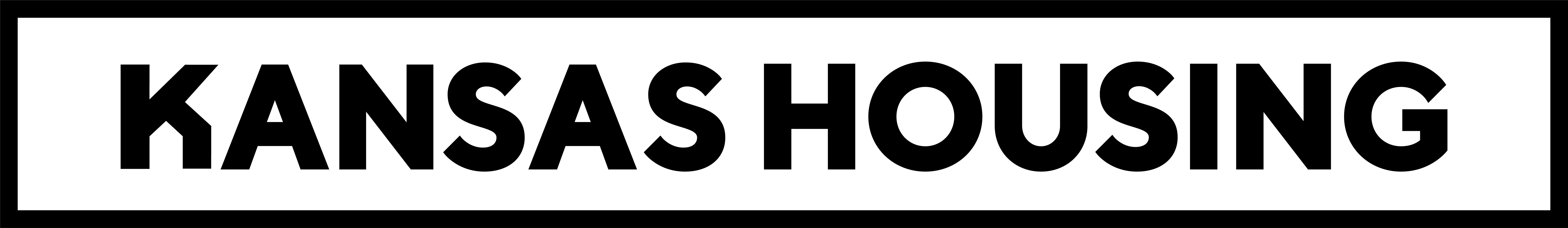 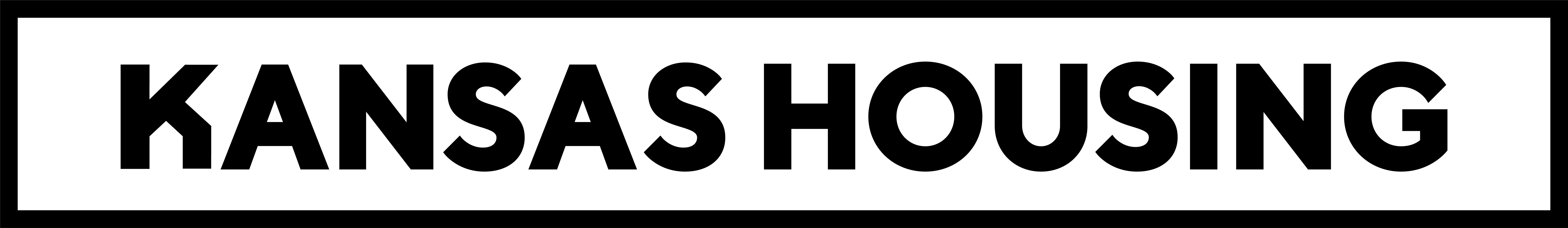 